Памятка для родителей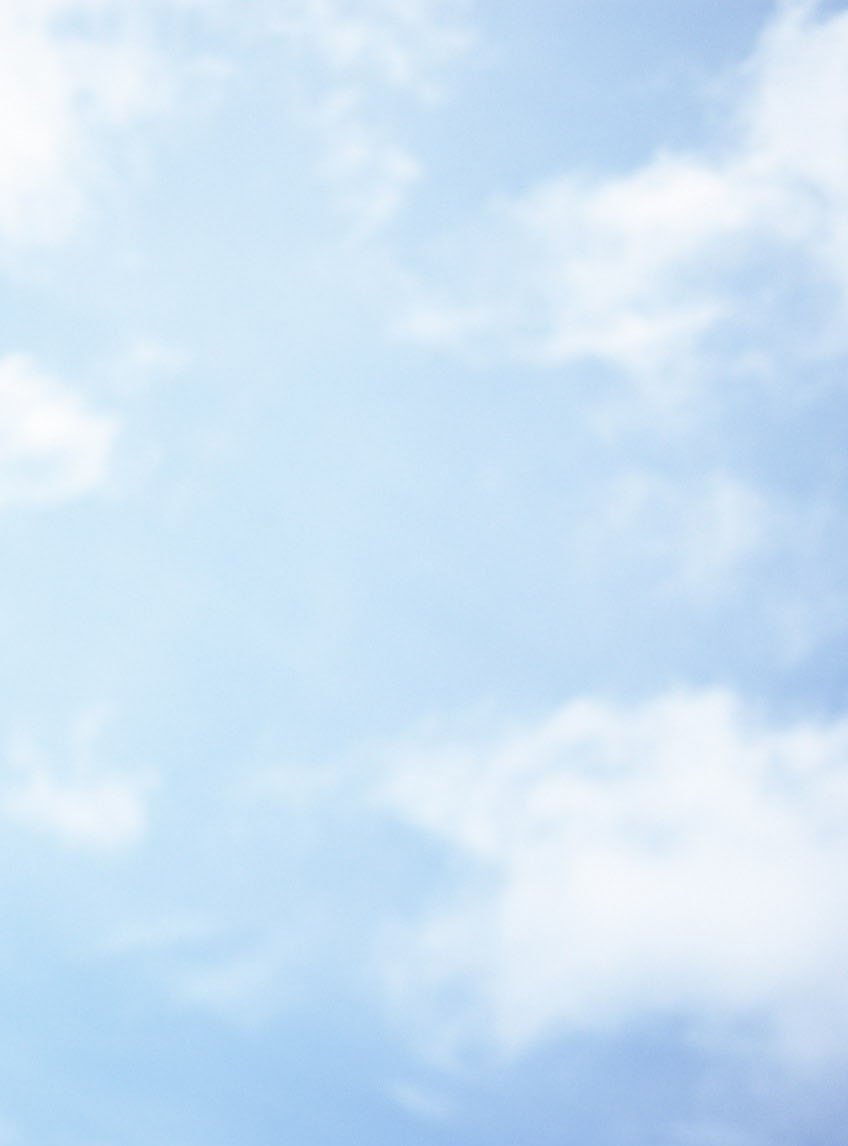 Депрессивные состояния у детей младшего школьного возрастаДепрессивные состояния в детском возрасте проявляются иначе, чем у взрослых.Признаки сниженного эмоционального фона, депрессии у детей:Потеря свойственной детям энергииВнешние проявления плохого настроенияНарушения снаУхудшение успеваемостиСнижение интереса к общению со сверстникамиИзменение аппетита и весаСтрах неудачиЧувство неполноценностиЧувство «заслуженной отвергнутости»Низкая фрустрационная толерантность (сильное реагирование на неполучение желаемого)Чрезмерная самокритичностьАгрессивное поведениеСоматические жалобы (плохое самочувствие: головная боль, слабость, усталость  и т.п.)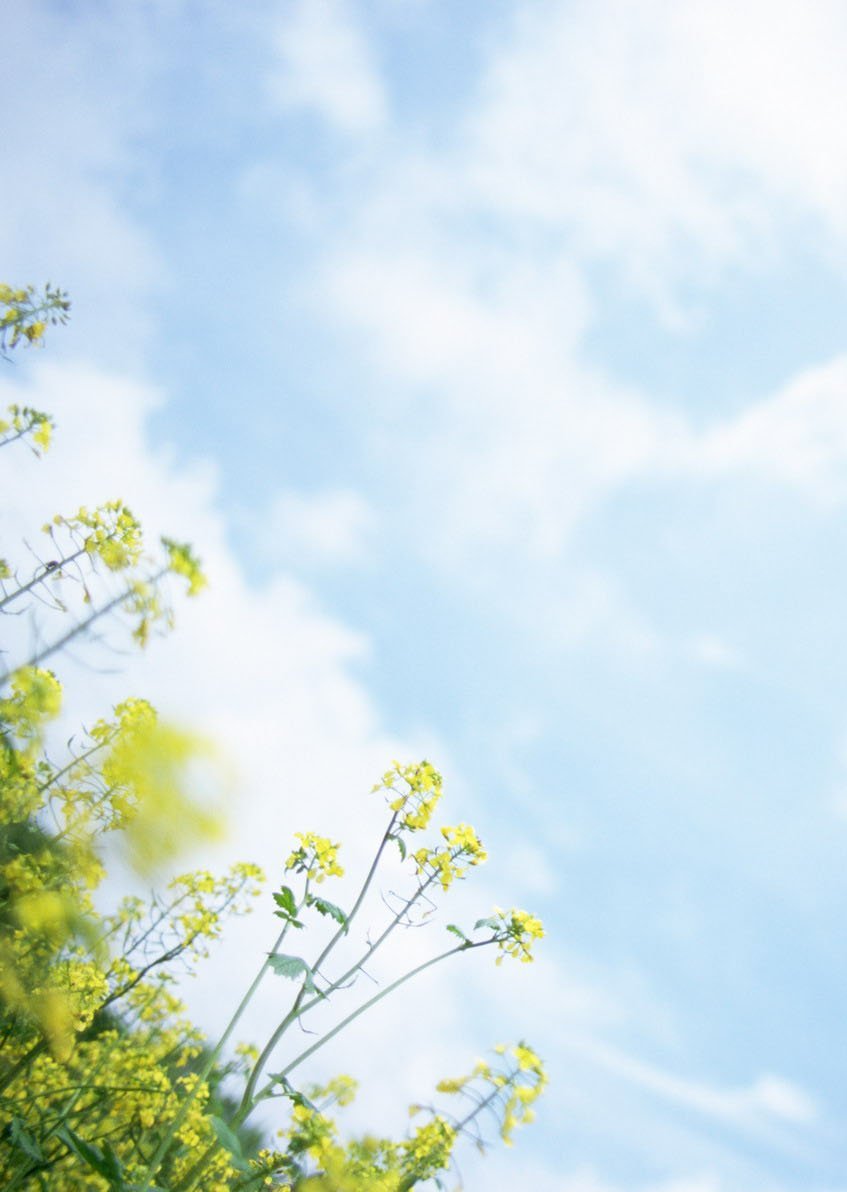 Уважаемые родители!Если вы обнаружили признаки депрессии у вашего ребенка или сомневаетесь, есть депрессивные признаки или нет, не ставьте диагноз сами!Обратитесь за помощью за психологической помощью!Помните, недопустимо ругать или критиковать ребенка, который находится в таком состоянии – это может спровоцировать суицидальные мысли.